Publicado en España el 14/05/2021 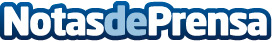 Cómo eliminar ratas y ratones. Por DESINTORRECómo llevar a cabo una correcta exterminación, la intervención para eliminar ratas incluye en primer lugar la evaluación de la infestaciónDatos de contacto:DESINTORREComunicado de prensa sobre la eliminación de ratas639 13 06 25Nota de prensa publicada en: https://www.notasdeprensa.es/como-eliminar-ratas-y-ratones-por-desintorre_1 Categorias: Nacional Sociedad Madrid Jardín/Terraza Otras Industrias http://www.notasdeprensa.es